Formulier: Materiaal lenen tijdens de jaarwisseling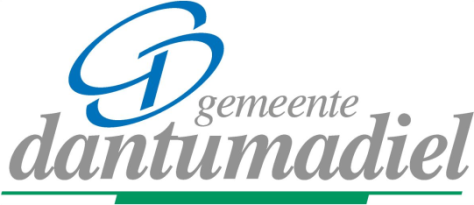 De gemeente Dantumadiel stelt – onder voorwaarden- materiaal beschikbaar aan organisatoren die een evenement in de gemeente organiseren. Na het insturen van dit formulier (bij de vergunningsaanvraag), wordt er contact met u opgenomen over het lenen van het materiaal. 

U ontvangt daarna een bevestiging of de materialen die u wilt gebruiken ook leverbaar zijn.Lees eerst de voorwaarden goed door, voordat u het formulier verder invult!Wat zijn de voorwaarden voor het gebruik maken van hekken, afzetborden etc.?Er kunnen max. 30 dranghekken door een organisatie gereserveerd en opgehaald worden (zolang de voorraad strekt). De organisatie mag het materiaal gratis afhalen. Mochten de geleverde hekken beschadigd zijn of niet weer teruggebracht worden, dan brengt de gemeente de kosten in rekening. Zo kost een dranghek bijvoorbeeld € 150 excl. BTW, per afzethek wordt 425,- excl. BTW in rekening gebracht.De hekken moeten na afloop van het evenement op de eerstvolgende werkdag uiterlijk om 15.00 uur afgeleverd worden bij de gemeente.
1. GegevensNaam organisator/stichting/vereniging/bedrijf
KVK nummer

Datum evenement		:
Datum afhalen materiaal	:
Datum terugbrengen materiaal :
Datum aanvraag materiaal	:

1e Contactpersoon (tijdens evenement)	2e Contactpersoon (tijdens evenement)
Naam			:			Naam			:
Telefoonnummer	:			Telefoonnummer	:
E-mailadres		:			E-mailadres		:Adresgegevens van locatie waar evenement plaatsvindt:
Straatnaam			:
Huisnummer, toevoeging	:
Postcode			:
Woonplaats			:
Telefoonnummer		:
E-mailadres			:

2. Lenen dranghekken/afzethekken/omleidingsborden (indien voorradig)
Wat wilt u lenen van de gemeente? Kruis onderstaande aan en geef het aantal aan:Voorwaarschuwingsborden                      aantal	:
Dranghekken 				aantal	:
Afzethekken 				aantal	:
Omleidingsborden 			aantal	:Overig * (indien voorradig)                       aantal	:*o/a P-verwijzing, P-verbod, snelheidsbeperkingsborden en Fietsenrekken

Tot slot
Stuur dit formulier mee met de vergunningsaanvraag. Er wordt daarna contact met u opgenomen. Mocht u vragen hebben over dit formulier, dan kunt u contact opnemen met Johannes Idema via j.idema@noardeast-fryslan.nl.